ФЕДЕРАЛЬНОЕ ГОСУДАРСТВЕННОЕ БЮДЖЕТНОЕ ОБРАЗОВАТЕЛЬНОЕ УЧРЕЖДЕНИЕ ВЫСШЕГО ОБРАЗОВАНИЯ«ДАГЕСТАНСКИЙ ГОСУДАРСТВЕННЫЙ МЕДИЦИНСКИЙ УНИВЕРСИТЕТ» МИНИСТЕРСТВА ЗДРАВООХРАНЕНИЯ РОССИЙСКОЙ ФЕДЕРАЦИИ ИНСТИТУТ ДОПОЛНИТЕЛЬНОГО ПРОФЕССИОНАЛЬНОГО ОБРАЗОВАНИЯ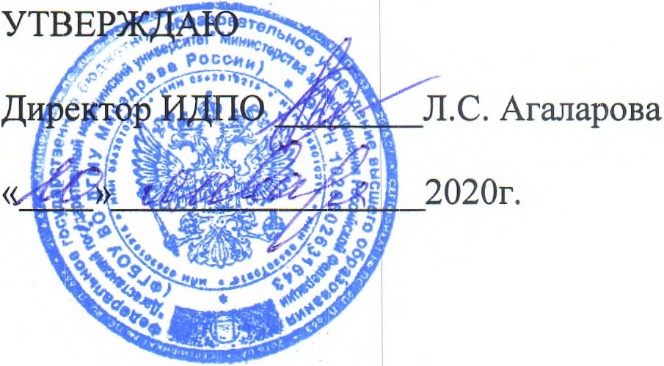 РАБОЧАЯ ПРОГРАММА ПРАКТИКИДОПОЛНИТЕЛЬНОЙ  ПРОФЕССИОНАЛЬНОЙ ПРОГРАММЫПОВЫШЕНИЯ КВАЛИФИКАЦИИ ВРАЧЕЙПО СПЕЦИАЛЬНОСТИ «ТРАВМАТОЛОГИЯ И ОРТОПЕДИЯ»Тема: «ТРАВМАТОЛОГИЯ И ОРТОПЕДИЯ»(СРОК ОСВОЕНИЯ 144 АКАДЕМИЧЕСКИХ ЧАСА)Рабочая программа учебного модуля 7                                                       «Обучающий симуляционный курс» Обучающий симуляционный курс для освоения навыков по терапии проводится на базе Аккредитационно-симуляционного центра ФГБОУ ВО ДГМУ  Минздрава России с использованием инновационных технологий в обучении - интерактивных тренажеров.Цель обучающего симуляционного курса:  совершенствование компетенций, направленных на оказание неотложной помощи  при возникновении угрожающих жизни состояний в условиях, приближенным к реальным.                 Задачи  симуляционного курсаУсовершенствовать  навыки выполнения манипуляций  в Центре симуляционного курса по лёгочно-сердечной реанимацииОтработка практического алгоритма действий   при проведении сердечно-легочной реанимации и экстренной медицинской помощи Формирование устойчивых профессиональных компетенций для  ликвидации ошибокОтработка индивидуальных практических навыков и умений и коммуникативных навыков  в работе с коллегами при проведении сердечно-легочной реанимации пациентов и др.  жизнеугрожающих состоянийНаучить   врача  давать объективную оценку своим действиям. Результаты обученияПо окончании прохождения симуляционного курса врачи должны  Знать:Стандарт оказания неотложной помощи по сердечно-лёгочной реанимации, алгоритм действий при кровотечении и др. Уметь:1.Осуществлять свою профессиональную деятельность, руководствуясь этическими и деонтологическими принципами  в общении с коллегами, медицинским персоналом,  устанавливать контакты с другими людьми Проводить своевременные и в полном объеме неотложные лечебные мероприятия в случае развития геморрагического шока,остановки сердца и др.Оценивать свою работу в команде  при выполнении манипуляций Владеть:Усовершенствованными техническими навыками оказания неотложной помощи в рамках специальности.Навыками работы в команде при  проведении сердечно-легочной реанимации др.4Раздел 7.1. Базовая сердечно-легочная реанимация  с дефибрилляцией.Симуляционное оборудование: виртуальный робот-пациент - симулятор для проведения  базовой СЛР «Родам» с возможностью регистрации (по завершении) следующих показателей: 1) глубина компрессий; 2) положение рук при компрессиях; 3) высвобождение рук между компрессиями; 4) частота компрессий; 5) дыхательный объём; 6) скорость вдоха. Учебный автоматический наружный дефибриллятор (АНД).   Раздел 7.2 Экстренная медицинская помощь взрослому Симуляционное оборудование: Многофункциональная интерактивная система «Боди-Интеракт» робот-симулятор (модель взрослого пациента), позволяющий оценить состояние, выделить ведущие синдромы и оказать медицинскую помощь, в комплекте с оборудованием для проведения общемедицинских диагностических и лечебных вмешательств: 1) имитации дыхательных звуков и шумов; 2) визуализации экскурсии грудной клетки; 3) имитации пульсации центральных и периферических артерий; 4) генерации заданной электрокардиограммы на медицинское оборудование.  5) речевое сопровождение; 6) моргание глаз и изменение просвета зрачков; 7) имитация цианоза; 8) имитация аускультативной картины работы сердца, тонов/шумов сердца; 9) имитация потоотделения; 10) имитация изменения капиллярного наполнения и температуры кожных покровов; 11) имитация показателей сатурации, ЧСС через настоящий пульсоксиметр; 12) имитация показателей АД и температуры тела через симуляционный монитор пациента.КодНаименование тем, элементов7.1.Тема 1. Оказание экстренной и медицинской помощи при остановке кровообращения в амбулаторно-поликлинической практике 7.1.1Элемент 1. Обеспечение свободной проходимости дыхательных путей.7.1.2Элемент 2. Выбор точки для компрессии грудной клетки.7.1.3Элемент 3. Обеспечение непрямого массажа сердца.7.1.4Элемент 4. Проведение  ИВЛ и массажа сердца при базовой реанимации7.1.5Элемент 5. Проведение дефибрилляции, ЭИТ7.1.6Элемент  6. Обеспечения искусственной вентиляции легких (ИВЛ)7.1.7Элемент 7. Организация согласованной работы в командеКодНаименование тем, элементов7.2.1Тема 1. Острый коронарный синдром (ОКС1), кардиогенный шок7.2.2Тема  2. Острый коронарный синдром (ОКС2), отѐк легких7.2.3Тема 3. Анафилактический шок (АШ)7.2.4Тема 4. Гиповолемия (ЖКК)7.2.5Тема 5. Бронхообструктивный синдром (БОС)7.2.6Тема 6. Тромбоэмболия легочной артерии (ТЭЛА)7.2.7Тема 7. Спонтанный пневмоторакс7.2.8Тема 8. Инородное тело в дыхательных путях7.2.9Тема 9. Гипогликемия7.2.10Тема 10. Гипергликемия7.2.11Тема 11. Острое нарушение мозгового кровообращения (ОНМК)